【姊妹會母親節特會】    ~~母子對話內容︰子對母親的期待，      母對兒女的盼望日期︰4/30(本週六)      下午2:00~4:00地點︰台北基督徒聚會處歡迎邀請母親參加˙備有餐點5/1【培靈主日】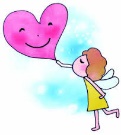 主辦︰本教會講員︰漆立平弟兄日期︰5月1日（上下午各一堂）      主題︰在基督裡面的新人經文︰林後5：17，弗4：17－24敬請預留時間、預備心參加。	台北市基督徒聚會處             第2426期  2016.04.24 教會網站：http://www.taipeiassembly.org  	年度主題：福音帶來改變		主日上午	主日下午 	下週主日上午	下週主日下午	聚會時間：9時45分	2時10分	9時45分	2時10分	司     會：	劉耀仁弟兄		羅煜寰弟兄	領     詩：	劉耀仁弟兄		賴大隨弟兄	呂允仁弟兄	司     琴：	徐漢慧姊妹		徐漢慧姊妹	俞齊君姊妹	講     員：	蔡國山弟兄 春季親子講座	漆立平弟兄		漆立平弟兄	本週題目：作主真門徒		下週主題： 在基督裡面的新人	本週經文：約翰福音15:1~17			下週經文：	林後5:17，弗4:17~24 	上午招待：王雅麗姊妹 林寶猜姊妹	下週招待：		蔣震彥弟兄 林和東弟兄	吳純紹姊妹				楊晴智姊妹臺北市中正區100南海路39號。電話（02）23710952傳真（02）23113751不是你們揀選了我，是我揀選了你們，並且分派你們去結果子，叫你們的果子常存，使你們奉我的名，無論向父求甚麼，他就賜給你們。我這樣吩咐你們，是要叫你們彼此相愛。                                                 約翰福音15:16~17嗆嗆滾~~【兒童主日學】活動開跑惹…請以禱告幫我們一把…一、 社區福音《春季親子講座》4/24下午2:10—鼓勵更多的家庭進入教會！二、《教會宿營》4/30~5/1—只限本教會兒童參加，讓我們膩在一起享受主愛~~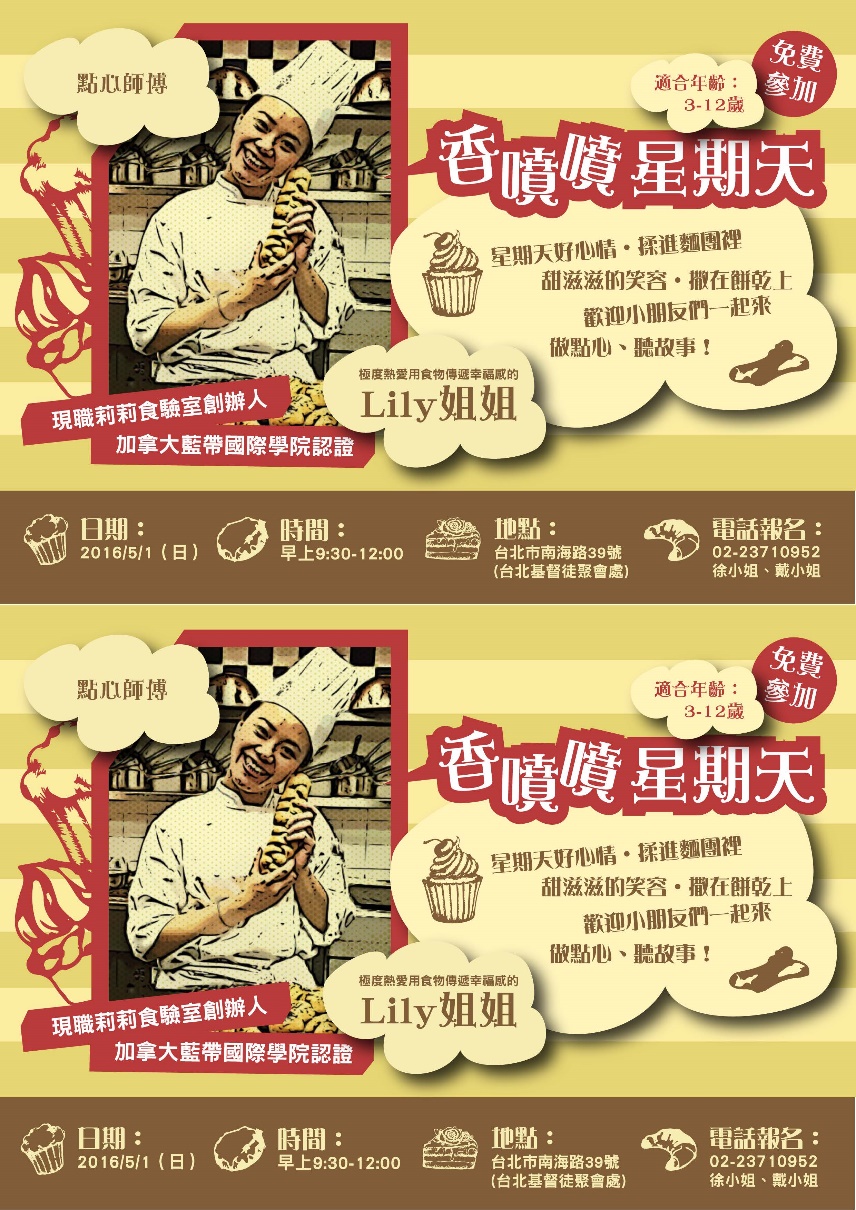 三、 社區福音《香噴噴星期天》5/1上午9:30—歡迎邀請兒童們參加，由Lili姊姊帶小朋友做點心，美麗老師講繪本故事，讓【兒童主日學】的活動更有趣~~